Eszközlista a 4.b osztálynak a 2023-24. tanévre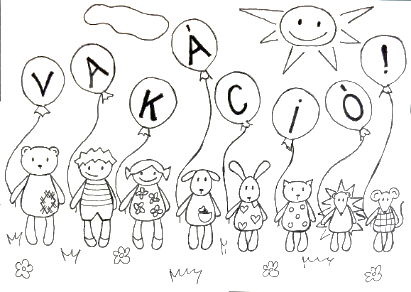 Füzetek:üzenő füzet: 4.-es vonalazású füzet (száma: 21-32)  elején a legfontosabb telefonszámok, lakcím, ki viheti haza, mehet-e egyedül, ill. ha kialakul, a különórák ideje, helyeelőregyártott leckefüzet olvasás, nyelvtan, fogalmazás, tollbamondás: 4.-es vonalazású füzet matek: négyzethálós füzetkörnyezet és etika: 4.-es vonalazású mesefüzet (vonalas+sima oldalpárok)francia: 4.-es vonalazású füzetangol: vagy a tavalyi füzet + szótárfüzet vagy 4.-es vonalazású füzet + szótár füzetinformatika: 4.-es vonalazású füzetének: kottafüzet, jó a tavalyiA hitoktatók szeptemberben jelzik a hozzájuk járó gyerekeknek, hogy milyen füzetre lesz szükségük.Papírok:20 db A/4-es Dipa műszaki rajzlap10 db félfamaentes rajzlap 5 db A/4-es fekete fotókarton Tolltartóba:3-4 db HB-s grafit ceruza1-1 db kék és zöld színű golyóstoll 1 db szövegkiemelővékony színes ceruzákpuha radír kis vonalzó kis stiftes ragasztó és olló Rajz-technika dobozba:  A már meglévő eszközöket elegendő frissíteni, kiegészíteni, tasakolni.12 színű vízfesték vizes tálka12 színű tempera műanyag paletta ecsetek: lapos fejű és hagyományos vékonytól a vastagig, keskenytől a szélesig kb. 4-4 db 2 db vastag stiftes ragasztó1 db folyékony ragasztó: cseppmentes Sulifixfekete tűfilcfekete legvastagabb alkoholos filcolló és körömolló12 színű filctoll10-12 színű OLAJpasztell krétaTornazsákba:fehér póló, rövidnadrág, fehér zokni, tornacipő, hajgumi, igény szerint dezodorEgyéb:FIÚKtól: 1 tekercs papír kéztörlő, LÁNYOKtól: 1 csomag 100-as zsebkendő, igény szerint ülőpárna, váltóruhaváltócipő szabadidős rajzoláshoz vázlatfüzet, nagy alakú füzetegy mappa a padba a fénymásolatoknak, fecniknek, rajzoknakrajz mappa Kötelező olvasmány nem lesz a nyárra, de a rendszeres olvasás kötelező! Kellemes pihenést és felhőtlen nyarat kívánunk mindenkinek!Tamara és Fanni